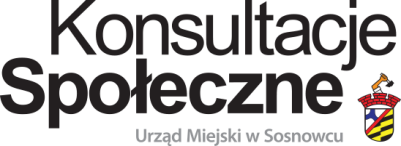 Formularz opiniidotyczący konsultacji projektu uchwał związanych z realizacją ustawy o zakazie propagowania komunizmu lub innego ustroju totalitarnego przez nazwy budowli, obiektów i urządzeń użyteczności publicznej.Uchwała w sprawie zmiany nazwy ulicy 27 stycznia w związku z realizacją zapisów ustawy o zakazie propagowania komunizmu lub innego ustroju totalitarnego przez nazwy budowli, obiektów i urządzeń użyteczności publicznej.Propozycja nowej nazwy: ulica 27 stycznia.Uzasadnienie nowej nazwy: Nazwa ulicy upamiętnia koniec okupacji hitlerowskich Niemiec w Sosnowcu wcześniejsza interpretacja wyzwolenia Sosnowca przez wojska radzieckie.Proponowane zmiany wraz z uzasadnieniem:………………………………………………………………………………………………………………………………………..…………………..………………………………………………………………………………………………………………………………..…………………………..…..………………………………………………………..………………………………………………………………………………………………Uchwała w sprawie zmiany nazwy ulicy Braci Śliwów w związku z realizacją zapisów ustawy o zakazie propagowania komunizmu lub innego ustroju totalitarnego przez nazwy budowli, obiektów i urządzeń użyteczności publicznej. Propozycja nowej nazwy: ulica Braci AltmanUzasadnienie nowej nazwy: Wybór Braci Altman podyktowany jest chęcią nawiązania do wcześniejszej nazwy oraz upamiętnieniem założycieli najsłynniejszego w Zagłębiu zakładu fotograficznego.Proponowane zmiany wraz z uzasadnieniem:………………………………………………………………………………………………………………………………………..…………………..………………………………………………………………………………………………………………………………..…………………………..…..………………………………………………………..………………………………………………………………………………………………Uchwała w sprawie zmiany nazwy ulicy Braterstwa Broni w związku z realizacją zapisów ustawy o  zakazie propagowania komunizmu lub innego ustroju totalitarnego przez nazwy budowli, obiektów i urządzeń użyteczności publicznej. Propozycja nowej nazwy: ulica Braterstwa BroniUzasadnienie nowej nazwy: Nazwa ulicy honoruje sojusze wojskowe zawierane przez Polskę na przestrzeni wieków w celu obrony zachodnich wartości.Proponowane zmiany wraz z uzasadnieniem:………………………………………………………………………………………………………………………………………..…………………..………………………………………………………………………………………………………………………………..…………………………..…..………………………………………………………..………………………………………………………………………………………………Uchwała w sprawie zmiany nazwy ulicy Dąbrowszczaków w związku z realizacją zapisów ustawy o zakazie propagowania komunizmu lub innego ustroju totalitarnego przez nazwy budowli, obiektów i urządzeń użyteczności publicznej. Propozycja nowej nazwy: ulica Henryka DietlaUzasadnienie nowej nazwy: Ulica położona w bezpośrednim sąsiedztwie cmentarza ewangelickiego, gdzie dominującym punktem jest mauzoleum rodziny Dietlów. Proponowane zmiany wraz z uzasadnieniem:………………………………………………………………………………………………………………………………………..…………………..………………………………………………………………………………………………………………………………..…………………………..…..………………………………………………………..………………………………………………………………………………………………Uchwała w sprawie zmiany nazwy ulicy Jana Gacka w związku z realizacją zapisów ustawy o zakazie propagowania komunizmu lub innego ustroju totalitarnego przez nazwy budowli, obiektów i urządzeń użyteczności publicznej. Propozycja nowej nazwy: ulica GackaUzasadnienie nowej nazwy: Zmiana uwzględnia wniosek mieszkańców ulicy. W pobliżu znajdują się siedliska nietoperzy.Proponowane zmiany wraz z uzasadnieniem:………………………………………………………………………………………………………………………………………..…………………..………………………………………………………………………………………………………………………………..…………………………..…..………………………………………………………..………………………………………………………………………………………………Uchwała w sprawie zmiany nazwy ulicy Brunona Jasieńskiego w związku z realizacją zapisów ustawy o zakazie propagowania komunizmu lub innego ustroju totalitarnego przez nazwy budowli, obiektów i urządzeń użyteczności publicznej. Propozycja nowej nazwy: ulica Armii Krajowej (od torów do skrzyżowania z ulicą Nową), ulica Anki Kowalskiej (dla numerów 4-31)Uzasadnienie nowej nazwy: Przedłużenie ulicy Armii Krajowej w ciągu głównej jezdni. Imię Anki Kowalskiej otrzyma osiedle domów jednorodzinnych położonych na pd.-zach. od głównej jezdni. W pobliżu znajduje się park im. Jacka Kuronia. Zarówno Jacek Kuroń jak i Anka Kowalska mają duże zasługi w powstaniu i działalności KOR-uProponowane zmiany wraz z uzasadnieniem:………………………………………………………………………………………………………………………………………..…………………..………………………………………………………………………………………………………………………………..…………………………..…..………………………………………………………..………………………………………………………………………………………………Uchwała w sprawie zmiany nazwy ulicy Ignacego Kalagi w związku z realizacją zapisów ustawy o zakazie propagowania komunizmu lub innego ustroju totalitarnego przez nazwy budowli, obiektów i urządzeń użyteczności publicznej. Propozycja nowej nazwy: ulica Jana DormanaUzasadnienie nowej nazwy: Ulice położone w pobliżu związane są ze środowiskiem kulturalnym, stąd propozycja upamiętnienia urodzonego w Sosnowcu, twórcę Teatru Dzieci Zagłębia.Proponowane zmiany wraz z uzasadnieniem:………………………………………………………………………………………………………………………………………..…………………..………………………………………………………………………………………………………………………………..…………………………..…..………………………………………………………..………………………………………………………………………………………………Uchwała w sprawie zmiany nazwy ulicy Janka Krasickiego w związku z realizacją zapisów ustawy o zakazie propagowania komunizmu lub innego ustroju totalitarnego przez nazwy budowli, obiektów i urządzeń użyteczności publicznej. Propozycja nowej nazwy: ulica Ignacego KrasickiegoUzasadnienie nowej nazwy: Upamiętniamy postać poety, pisarza i biskupa, którego ulicy do tej pory w Sosnowcu nie było. Proponowane zmiany wraz z uzasadnieniem: ………………………………………………………………………………………………………………………………………..…………………..………………………………………………………………………………………………………………………………..…………………………..…..………………………………………………………..………………………………………………………………………………………………Uchwała w sprawie zmiany nazwy ulicy Przyjaciół Żołnierza w związku z realizacją zapisów ustawy o zakazie propagowania komunizmu lub innego ustroju totalitarnego przez nazwy budowli, obiektów i urządzeń użyteczności publicznej. Propozycja nowej nazwy: ulica Przyjaciół ŻołnierzaUzasadnienie nowej nazwy: Nazwa ulicy upamiętnia wszystkich, którym bliskie są wartości wojskowe.Proponowane zmiany wraz z uzasadnieniem:………………………………………………………………………………………………………………………………………..…………………..………………………………………………………………………………………………………………………………..…………………………..…..………………………………………………………..………………………………………………………………………………………………Uchwała w sprawie zmiany nazwy ulicy Przyjaźni  w związku z realizacją zapisów ustawy o zakazie propagowania komunizmu lub innego ustroju totalitarnego przez nazwy budowli, obiektów i urządzeń użyteczności publicznej. Propozycja nowej nazwy: ulica PrzyjaźniUzasadnienie nowej nazwy: Nazwa ulicy nawiązuje do nadrzędnych wartości międzyludzkich.Proponowane zmiany wraz z uzasadnieniem:………………………………………………………………………………………………………………………………………..…………………..………………………………………………………………………………………………………………………………..…………………………..…..………………………………………………………..………………………………………………………………………………………………Uchwała w sprawie zmiany nazwy ulicy Hanki Sawickiej w związku z realizacją zapisów ustawy o zakazie propagowania komunizmu lub innego ustroju totalitarnego przez nazwy budowli, obiektów i urządzeń użyteczności publicznej. Propozycja nowej nazwy: ulica KryptologówUzasadnienie nowej nazwy: Nowa nazwa ulicy nawiąże do tych, które położone są w najbliższym sąsiedztwie. Jednocześnie upamiętnimy braci Ludomira i Leonarda Stanisława Danilewiczów oraz Tadeusza Heftmana, którzy mieli udział w rozpracowaniu Enigmy.Proponowane zmiany wraz z uzasadnieniem:………………………………………………………………………………………………………………………………………..…………………..………………………………………………………………………………………………………………………………..…………………………..…..………………………………………………………..………………………………………………………………………………………………Uchwała w sprawie zmiany nazwy ulicy Lucjana Szenwalda w związku z realizacją zapisów ustawy o zakazie propagowania komunizmu lub innego ustroju totalitarnego przez nazwy budowli, obiektów i urządzeń użyteczności publicznej. Propozycja nowej nazwy: ulica KWK KazimierzUzasadnienie nowej nazwy: Konieczność zmiany nazwy ulicy sprawiła, że zaproponowano upamiętnienie ostatniej kopalni w Zagłębiu Dąbrowskim, do której prowadziła.Proponowane zmiany wraz z uzasadnieniem:………………………………………………………………………………………………………………………………………..…………………..………………………………………………………………………………………………………………………………..…………………………..…..………………………………………………………..………………………………………………………………………………………………Uchwała w sprawie zmiany nazwy ulicy Jana Szewczyka w związku z realizacją zapisów ustawy o zakazie propagowania komunizmu lub innego ustroju totalitarnego przez nazwy budowli, obiektów i urządzeń użyteczności publicznej.Propozycja nowej nazwy: ulica Fitznera GamperaUzasadnienie nowej nazwy: Założyciele jednego z najważniejszych zakładów przemysłowych w mieście - Wilhelm Fitzner i Konrad Gamper - nie zostali dotychczas upamiętnieni.Proponowane zmiany wraz z uzasadnieniem:………………………………………………………………………………………………………………………………………..…………………..………………………………………………………………………………………………………………………………..…………………………..…..………………………………………………………..………………………………………………………………………………………………Uchwała w sprawie zmiany nazwy ulicy Adama Śliwki w związku z realizacją zapisów ustawy o zakazie propagowania komunizmu lub innego ustroju totalitarnego przez nazwy budowli, obiektów i urządzeń użyteczności publicznej. Propozycja nowej nazwy: ulica Bogusława KabałyUzasadnienie nowej nazwy: Osoba byłego Dyrektora LO im. Staszica oraz wieloletniego Przewodniczącego Rady Miejskiej związanego z Niwką stała się oczywistym krokiem w momencie zmiany ulicy w „jego” dzielnicy.Proponowane zmiany wraz z uzasadnieniem:………………………………………………………………………………………………………………………………………..…………………..………………………………………………………………………………………………………………………………..…………………………..…..………………………………………………………..………………………………………………………………………………………………Uchwała w sprawie zmiany nazwy ulicy Bronisława Wesołowskiego w związku z realizacją zapisów ustawy o zakazie propagowania komunizmu lub innego ustroju totalitarnego przez nazwy budowli, obiektów i urządzeń użyteczności publicznej. Propozycja nowej nazwy: ulica Józefa Pomian PomianowskiegoUzasadnienie nowej nazwy: Jeden z najwybitniejszych architektów działających na terenie Zagłębia Dąbrowskiego. Jego projekty do dziś zachwycają mieszkańców Sosnowca.Proponowane zmiany wraz z uzasadnieniem:………………………………………………………………………………………………………………………………………..…………………..………………………………………………………………………………………………………………………………..…………………………..…..………………………………………………………..………………………………………………………………………………………………Uchwała w sprawie zmiany nazwy ulicy Tomasza Zapały w związku z realizacją zapisów ustawy o zakazie propagowania komunizmu lub innego ustroju totalitarnego przez nazwy budowli, obiektów i urządzeń użyteczności publicznej. Propozycja nowej nazwy: ulica Władysława JagiełłyUzasadnienie nowej nazwy: Nowa nazwa ulicy nawiąże do tych, które położone są w najbliższym sąsiedztwie. Zmiana na wniosek mieszkankiProponowane zmiany wraz z uzasadnieniem: ………………………………………………………………………………………………………………………………………..…………………..………………………………………………………………………………………………………………………………..…………………………..…..………………………………………………………..………………………………………………………………………………………………Uchwała w sprawie usunięcia patrona szkoły podstawowej nr 16 w Sosnowcu w związku z realizacją zapisów ustawy o zakazie propagowania komunizmu lub innego ustroju totalitarnego przez nazwy budowli, obiektów i urządzeń użyteczności publicznej. Proponowane zmiany wraz z uzasadnieniem:………………………………………………………………………………………………………………………………………..…………………..………………………………………………………………………………………………………………………………..…………………………..…..………………………………………………………..………………………………………………………………………………………………